                Osnovna škola Matije Vlačića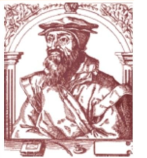 52220  L  A  B  I  N  - Zelenice  4Tel : 052 855-488 ; ravnatelj 854-348e.mail : ured@os-mvlacica-labin.skole.hr                                                          Klasa: 112-03/18-01/66                 Urbroj: 2144-15-01-18-1                 Labin, 15.11.2018. godineKandidatima – svima Predmet: Obavijest o rezultatima Natječaja                 U svezi Natječaja objavljenog na oglasnoj ploči i web stranicama Hrvatskog zavoda za zapošljavanje kao i web-u Škole, dana 24.10.2018. godine za obavljanje poslova:učitelja/ice RN u produženom boravku, na određeno i puno radno vrijeme, 40 h ukupnog tjednog radnog vremena,obaviještavamo Vas da je Odlukom ravnatelja škole, a uz prethodnu jednoglasnu suglasnost Školskog odbora na sjednici održanoj dana 14.11.2018. godine, primljena:   Nensi Zgrablić iz Labina  s kojom će ravnatelj škole sklopiti ugovor o radu na određeno vrijeme.   S poštovanjem,                                                                                                      Ravnatelj Škole:                                                                                                Edi Juričić, prof.